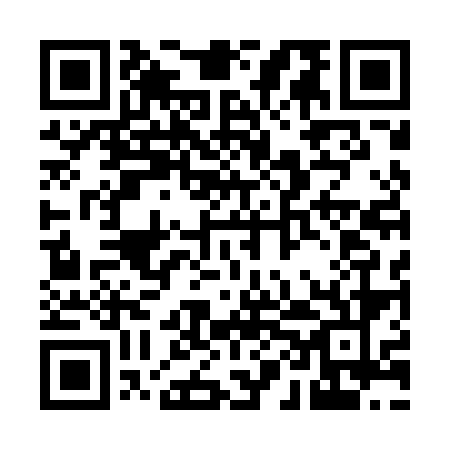 Prayer times for Wola Chojnata, PolandWed 1 May 2024 - Fri 31 May 2024High Latitude Method: Angle Based RulePrayer Calculation Method: Muslim World LeagueAsar Calculation Method: HanafiPrayer times provided by https://www.salahtimes.comDateDayFajrSunriseDhuhrAsrMaghribIsha1Wed2:365:0812:355:428:0310:232Thu2:335:0612:355:438:0410:273Fri2:295:0412:355:458:0610:304Sat2:255:0312:355:468:0810:335Sun2:215:0112:355:468:0910:376Mon2:214:5912:355:478:1110:407Tue2:204:5712:345:488:1310:418Wed2:194:5512:345:498:1410:429Thu2:184:5412:345:508:1610:4310Fri2:184:5212:345:518:1710:4311Sat2:174:5012:345:528:1910:4412Sun2:164:4912:345:538:2010:4513Mon2:164:4712:345:548:2210:4514Tue2:154:4612:345:558:2410:4615Wed2:144:4412:345:568:2510:4616Thu2:144:4312:345:578:2710:4717Fri2:134:4112:345:588:2810:4818Sat2:134:4012:345:598:3010:4819Sun2:124:3912:345:598:3110:4920Mon2:124:3712:346:008:3210:5021Tue2:114:3612:356:018:3410:5022Wed2:114:3512:356:028:3510:5123Thu2:104:3412:356:038:3710:5224Fri2:104:3212:356:038:3810:5225Sat2:104:3112:356:048:3910:5326Sun2:094:3012:356:058:4010:5427Mon2:094:2912:356:068:4210:5428Tue2:094:2812:356:068:4310:5529Wed2:084:2712:356:078:4410:5530Thu2:084:2612:366:088:4510:5631Fri2:084:2512:366:098:4610:56